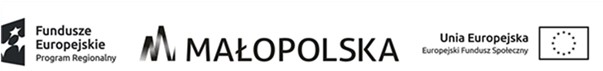 Oświadczenie Ja, niżej podpisana oświadczam, że jestem zainteresowany(a) wzięciem udziału  w szkoleniu zawodowym organizowanym w ramach projektu „Impuls do kariery” realizowanym przez POLBI Sp. z o.o. Ankieta dot. rodzaju szkoleń: W jakich szkoleniach w ramach projektu chciał(a)by Pan(i) wziąć udział? ……...…………………………………………………………………………………………………………………………………………… Jakiego rodzaju pracy Pan(i) poszukuje (w jakim zawodzie)? ……...…………………………………………………………………………………………………………………………………………… ……………………..                                                  …..………………..……………… Miejscowość, data                                                Czytelny podpis Uczestnika Projektu Projekt współfinansowany ze środków Unii Europejskiej w ramach Europejskiego Funduszu Społecznego „Impuls do kariery”RPMP.08.02.00-12-0095/20